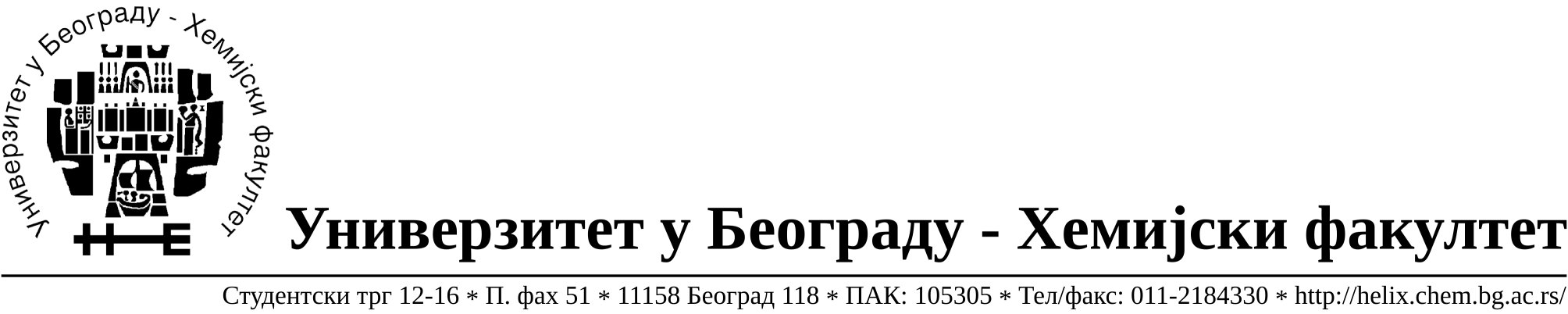 	На основу члана 116. Закона о јавним набавкама („Службени гласник РС“, бр. 124 / 12), Универзитет у Београду – Хемијски факултет објављује:ОБАВЕШТЕЊЕ О ЗАКЉУЧЕНОМ УГОВОРУНазив, адреса и „Интернет“ страница наручиоца: Универзитет у Београду – Хемијски факултет, Београд, Студентски трг 12-16, www.chem.bg.ac.rs.Врста наручиоца: просветаОпис предмета набавке, назив и ознака из општег речника набавке: добра – материјала за науку (лабораторијски потрошни материјал) формиране по партијама( 47 партија) ЈНМВ 9/13.Ознака из општег речника набавке:              33141000 – медицински нехемијски потрошни материјали и хематолошки		 потрошни материјали, за једнократну употребу;	33790000 – лабораторијски, хигијенски или фармацеутски предмети од стакла;	38437000 – лабораторијске пипете и прибор;Критеријум за доделу Уговора;  економски најповољнија понуђена цена.Број примљених понуда:  укупно за све партије 11.Датум доношења Одлуке о додели Уговора: 17.06.2013.Датум закључења Уговора: 24.07.2013.Основни подаци о добављачима, партије за које је уговорена вредност и укупна уговорена вредност: Период важења Уговора: до краја 2013. године.БрНазив  понуђачаАдреса, ПИБ и Матични бр.Број уговораПартијеУкупно уговорена вредност без ПДВ-а1Uni-chem d.o.o.Страхињића Бана 44Београд, 100052572, 17167677940/61,5,9,13,14,18,24 и 3520.500,002Kefo d.o.o.Звечанска 38Београд, 105046072, 20302216940/54,39,40,41,42 и 4317.450,003Superlab d.o.o.Милутина Миланковића 25Нови Београд, 101822498, 17051717940/36,7,8,10,17,25,26,33,36,37,38,45 и 4773.849,454G-2 d.o.o.Тршћанска 21Земун, 105630278, 2043832940/22,3,15,16,19,21,27,28 и 298.222,005ProMedia d.o.o.Краља Петра I 114Кикинда, 100579471, 08704210940/411 и 1219.050,006DSP Chromatography d.o.o.Милутина Миланковића 120г Београд, 100135044, 06767567940/122,23,31,32 и 3464.048,93